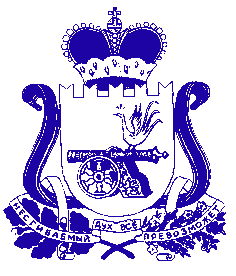 АДМИНИСТРАЦИЯБОГДАНОВСКОГО СЕЛЬСКОГО ПОСЕЛЕНИЯХОЛМ-ЖИРКОВСКОГО РАЙОНА СМОЛЕНСКОЙ ОБЛАСТИПОСТАНОВЛЕНИЕот 12.04.2021       № 19с. БоголюбовоОб утверждении отчетаоб исполнении местного бюджетаза  2020 годВ соответствии со статьей 264.2 Бюджетного кодекса Российской Федерации, статьей 15 областного закона "О бюджетном процессе в Смоленской области" и статьей 14 «О бюджетном процессе Богдановского сельского поселения Холм-Жирковского района Смоленской области»:Утвердить отчет об исполнении местного бюджета за 2020 год по доходам в сумме 6 981 350,99 рублей, по расходам в сумме 7 896 331,26 рублей,   с превышением расходов над доходами (дефицит в сумме 914 980,27 руб.);      2. Направить  исполнение бюджета за 2020 года в Совет депутатов Богдановского сельского поселения Холм – Жирковского района Смоленской области и контрольно-ревизионную комиссию.Глава муниципального образованияБогдановского сельского поселенияХолм-Жирковского районаСмоленской области                                                                       В.М. Персидский